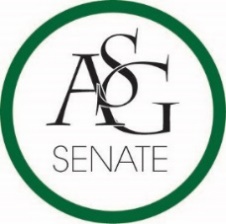 Senate AgendaApril 25th, 2017Location: TBD, 6:00 PMState of the Students AddressPresident, Connor FlocksCall to OrderRoll CallApproval of the MinutesSpecial OrdersReports (5 minutes each)Special ReportsAdvisor, Michael McAllisterGraduate Assistants, Katherine Selman and Katie MartensVice-President, Maggie BentonTreasurer, Shelby CormackSecretary, Jase RapertChief Justice, Cory EnglishGSC Speaker, Scout JohnsonCabinet ReportsChief of Staff, Taylor FarrFLF Coordinator, Kyle WardChair of the Senate, Will WatkinsAppointments, Nominations, and ElectionsPublic Comment (3 at 2 minutes each)Old Business ASG Office of Financial Affairs Standing RulesAuthor(s): ASG Treasurer, Shelby Cormack Sponsor(s): Chair of Senate, Will WatkinsASG Senate Bill No. 14- CAPS Training Funding Bill Author(s): Chair of Senate Will Watkins Sponsor(s): Senator Trevor VillinesASG Joint Bill No. 9- Let Grads Go (Amended)Authors: GSC Representative Alex Marino, GSC Vice Speaker Arley Ward, GSC Parliamentarian Josh Burbridge, GSC Representative Leah Morse, GSC Representative Adrian OrdoricaSponsors: ASG Senator Scott Sims, ASG Senator Courtney Brooks, GSC Speaker Scout Johnson, Former GSC President Sanket DesaiNew BusinessASG Senate Resolution No. 20- Cycling ImprovementAuthor(s): Senator Elliott Cole and Senator Jacob BooneSponsor(s): Senator Christine Carroll, Senator Trevor Villines, Senator Ashley Goodwin, Senator Moses Agare, Senator Dani Zapata, Senator Brandon Davis and Senator J.P Gairhan.ASG Senate Resolution No. 21Author(s): Senator J.P. GairhanSponsor(s): ASG Chair of Senate Will Watkins, ASG Senator Moses Agare, ASG Chief of Staff Taylor FarrASG Joint Bill No. 5- International Seat (Amended)Author(s): Senator Colman Betler, Senator J.P. Gairhan, Senator and Moses AgareSponsor(s): Senator Trevor Villines, Director of Campus Life Andrew Counce, Director of Student Involvement Macarena Arce, Director of Off Campus Relations Ryann Alonso, Senator Sarah Kueter, OFA Board Member Jalen Hemphill, Director of Veterans Affairs Tristan Cross, FLF Member Maria Calderon, Senator Scott Sims, GSC Secretary Garret JeterASG Joint Resolution No. 10- Arkansas Union Improvement Act (Amended)Authors: Senator Trevor Villines, Senator Blake Flemister, Senator Parker Massanelli, Senator Moses Agare, Senator Spencer Bone, and GSC Secretary Garrett Jeter ASG Joint Resolution No. 11- Lactation Room PolicyAuthor(s):  Tracie Bellinger, President of RSO Pregnancy and Parenting on Campus; Stacy Kimbrough, GSC Facilities Committee Chair; and Eleanor Sello, Treasurer of PAPOC.AnnouncementsAdjournment